Publicado en Madrid el 17/02/2021 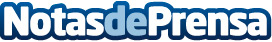 Atos, Axione y Siemens gestionarán la red multiservicio y la videovigilancia de 3 líneas de metro en ParísAtos, Axione y Siemens se han adjudicado el contrato para suministrar, implementar y mantener la red multiservicio y el sistema de videovigilancia de tres de las cuatro futuras líneas de metro de París (15, 16 y 17) que forman parte de "Grand Paris Express", el mayor proyecto de transporte urbano de EuropaDatos de contacto:Paula Espadas620 059 329Nota de prensa publicada en: https://www.notasdeprensa.es/atos-axione-y-siemens-gestionaran-la-red Categorias: Telecomunicaciones Turismo E-Commerce Ciberseguridad Movilidad y Transporte http://www.notasdeprensa.es